Schedule for HCP Big Questions Debate TournamentSaturday, November 18, 2017The Harding Festival basketball tournament will be going on in the Gym on the North Side of the building. Parking is recommended on the South Side (Cafeteria Side) of the building. Pairings will be released in the Cafeteria and the Ballot Table will be at the Main Entrance. Use of tobacco products is  prohibited on campus. 8:00- Mandatory meeting for all coaches, judges, debaters (Auditorium)8:30- Round 19:45- Round 211:00- Round 312:15- Round 4LUNCH BREAK2:00- Quarterfinals3:15- Semifinals4:30- FINALS (Auditorium, all are encouraged to observe)5:45- AWARDS (Auditorium)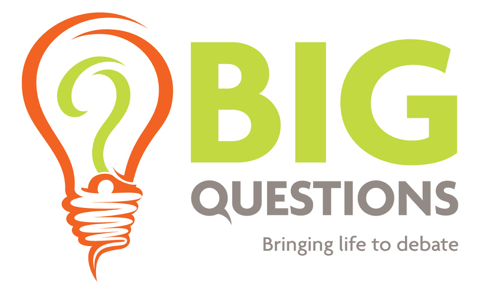 